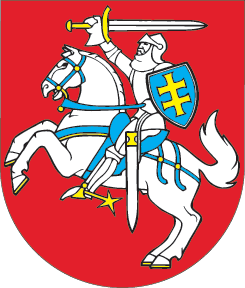 LIETUVOS RESPUBLIKOSAZARTINIŲ LOŠIMŲ ĮSTATYMO NR. IX-325 10, 206 IR 28 STRAIPSNIŲ PAKEITIMOĮSTATYMAS2016 m. birželio 30 d. Nr. XII-2588Vilnius1 straipsnis. 10 straipsnio pakeitimas1. Papildyti 10 straipsnį 20 dalimi:„20. Kiekvienas asmuo turi teisę Priežiūros tarnybai arba lošimų organizatoriui pateikti prašymą neleisti jam lošti ir dalyvauti nuotoliniuose lošimuose (toliau – prašymas neleisti lošti). Prašyme neleisti lošti gali būti nurodomas asmens pasirinktas laikotarpis, per kurį jam neleidžiama lošti, kuris negali būti trumpesnis kaip 6 mėnesiai. Asmuo gali atsiimti pateiktą prašymą neleisti lošti arba sutrumpinti prašyme neleisti lošti nurodytą terminą, tačiau ne anksčiau kaip po 6 mėnesių nuo prašymo neleisti lošti pateikimo. Prašymų neleisti lošti pateikimo Priežiūros tarnybai arba lošimų organizatoriui tvarką nustato Priežiūros tarnyba.“2. Papildyti 10 straipsnį 21 dalimi:„21. Asmenis, pateikusius prašymus neleisti lošti, draudžiama įleisti į lošimų organizavimo vietas ir leisti jiems dalyvauti nuotoliniuose lošimuose jų prašyme neleisti lošti nurodytą laikotarpį, o jeigu prašyme neleisti lošti laikotarpis nenurodytas, – 2 metus nuo prašymo neleisti lošti pateikimo Priežiūros tarnybai arba lošimų organizatoriui dienos. Taip pat draudžiama į lošimų organizavimo vietas įleisti asmenis, kurie teismo tvarka pagal Lietuvos Respublikos civilinio kodekso antrosios knygos I dalies I skyriaus III skirsnį pripažinti neveiksniais arba ribotai veiksniais šioje srityje ir leisti tokiems asmenims dalyvauti nuotoliniuose lošimuose. Šių reikalavimų vykdymą privalo užtikrinti lošimų organizatorius.“2 straipsnis. 206 straipsnio pakeitimas Pripažinti netekusiu galios 206 straipsnio 1 dalies 4 punktą.3 straipsnis. 28 straipsnio pakeitimas Papildyti 28 straipsnį 8 punktu:„8) tvarko asmenų, pateikusių prašymus neleisti lošti, duomenis, taip pat ir ypatingus asmens duomenis (apie asmenų neveiksnumą arba ribotą veiksnumą šioje srityje).“4 straipsnis. Įstatymo įsigaliojimas ir įgyvendinimas1. Šis įstatymas, išskyrus šio straipsnio 2 dalį, įsigalioja 2017 m. gegužės 1 d. 2. Lietuvos Respublikos Vyriausybė ar jos įgaliota institucija iki 2017 m. balandžio 30 d. priima šio įstatymo įgyvendinamuosius teisės aktus.Skelbiu šį Lietuvos Respublikos Seimo priimtą įstatymą.Respublikos Prezidentė	Dalia Grybauskaitė